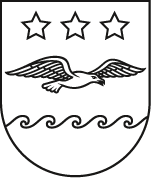 JŪRMALAS DOMELĒMUMSJūrmalāSabiedrība ar ierobežotu atbildību “Atkritumu apsaimniekošanas sabiedrība “PIEJŪRA”” (vienotais reģistrācijas numurs 40003525848) (turpmāk – SIA “AAS “PIEJŪRA””) tika dibināta ar mērķi, īstenot Piejūras atkritumu apsaimniekošanas reģionā (turpmāk – Piejūras AAR) atkritumu apsaimniekošanas sistēmas pilnveidošanu, t.sk. atkritumu apsaimniekošanas investīciju projektu īstenošanu un izveidotās infrastruktūras apsaimniekošanu. Kopš 2017. gada papildus sadzīves atkritumu poligona un šķirošanas pārkraušanas staciju apsaimniekošanai SIA “AAS “PIEJŪRA”” sniedz sadzīves atkritumu savākšanas pakalpojumus šādās Piejūras AAR pašvaldībās – Talsu un Tukuma novados. Tāpat SIA “AAS “PIEJŪRA”” sniedz speciālo atkritumu grupu apsaimniekošanas pakalpojumus, kā piemēram, būvniecības atkritumu, lielizmēra atkritumu, bioloģisko atkritumu, dalīti savākto otrreizējo izejvielu apsaimniekošana. SIA “AAS “PIEJŪRA”” kapitāla daļas pieder Talsu novada pašvaldībai – 54,54969 %, Tukuma novada pašvaldībai – 45,25557 %, Jūrmalas valstspilsētas pašvaldībai – 0,19475 %.Ar 2020. gada 26. jūnija SIA “AAS “PIEJŪRA”” dalībnieku sapulces (prot. Nr. 6) lēmumu “Par SIA “Atkritumu apsaimniekošanas sabiedrības “PIEJŪRA”” piedalīšanos Eiropas Savienības fondu investīciju projektā “Darbības programmas “Izaugsme un nodarbinātība”” 5.2.1. specifiskā atbalsta mērķa “Veicināt dažāda veida atkritumu atkārtotu izmantošanu, pārstrādi un reģenerāciju” 5.2.1.2. pasākuma “Atkritumu pārstrādes veicināšana” 3. atlases kārtā “Bioloģiski noārdāmo atkritumu pārstrādes iekārtu izveide””, sapulces dalībnieki nolēma atbalstīt SIA “AAS “PIEJŪRA”” piedalīšanos Eiropas Savienības fondu investīciju projektā “Darbības programmas “Izaugsme un nodarbinātība” 5.2.1. specifiskā atbalsta mērķa “Veicināt dažāda veida atkritumu atkārtotu izmantošanu, pārstrādi un reģenerāciju” 5.2.1.2. pasākuma “Atkritumu pārstrādes veicināšana” 3. atlases kārtā “Bioloģiski noārdāmo atkritumu pārstrādes iekārtu izveide” bioloģiski noārdāmo atkritumu (turpmāk – BNA) pārstrādes attīstībai.Projekta mērķis ir attīstīt BNA pārstrādi, veicināt atkritumu vairākkārtēju izmantošanu Piejūras AAR. Mērķa īstenošana nodrošinās saistošo normatīvo aktu prasību atkritumu apsaimniekošanas jomā izpildi – samazinās apglabāto atkritumu apjomu, palielinās atkritumu pārstrādes īpatsvaru gan atkritumu apsaimniekošanas reģionā, gan valsts mērogā, kā arī nodrošinās atkritumos esošu resursu atgriešanu tautsaimniecības apritē.Projekta īstenošanas ietvaros cieto sadzīves atkritumu poligonā “Janvāri”, Laidzes pagastā, Talsu novadā, tiktu izveidotas BNA pārstrādes iekārtas ar pārstrādes neto jaudu 16,5 tūkst. t/gadā (iekārtā ievietojamais BNA plūsmas apjoms – līdz 20,5 tūkst. t/gadā, apglabājamie atkritumi pēc pārstrādes ~2.0 tūkst. t/gadā) un iegādāts iekārtu ekspluatācijai nepieciešamais papildu aprīkojums. Iekārtā tiktu pārstrādāta BNA plūsma, kas no nešķiroto sadzīves atkritumu plūsmas atšķirota poligonā esošajā atkritumu šķirošanas stacijā un savākta bioloģiski noārdāmo atkritumu dalītās vākšanas sistēmas ietvaros.Procesā radusies biogāze tiktu izmantota kā kurināmais koģenerācijas stacijai, siltumenerģijas un elektrības ražošanai. Koģenerācijas stacija tiktu iegādāta atsevišķi, paralēli šī projekta īstenošanai. Koģenerācijas iekārtās saražotā elektroenerģija un siltumenerģija tiktu izmantota poligonā “Janvāri” un BNA pārstrādes iekārtās tehnoloģisko procesu nodrošināšanai. Pārstrādes procesa gala produktam – digestātam tiktu veikta pēcapstrāde – sijāšana, kas nepieciešama, lai atdalītu mehāniskos piemaisījumus un sagatavotu gala produktu izmantošanai labiekārtošanas darbos, inženiertehniskām vajadzībām, lauksaimniecībā, ainavu veidošanā. Projekta īstenošana ļautu sasniegt izvirzīto mērķi un samazinātu atkritumu radīto ietekmi uz vidi, vienlaicīgi neatstājot negatīvu ietekmi uz atkritumu apsaimniekošanas sistēmas ekonomiskajiem aspektiem.Projekts paredz līdz 85 % Eiropas Savienības fonda līdzfinansējumu un 15 % SIA “AAS “PIEJŪRA”” līdzfinansējumu.Jūrmalas dome ar 2021. gada 25. novembra lēmumu Nr. 581 “Par SIA “Atkritumu apsaimniekošanas sabiedrības “PIEJŪRA”” dalību Eiropas Reģionālās attīstības fonda 13.1.3. specifiskā atbalsta mērķa “Atveseļošanas pasākumi vides un reģionālās attīstības jomā” 13.1.3.2. pasākuma “Atkritumu atkārtota izmantošana, pārstrāde un reģenerācija” projektu iesniegumu atlases kārtā” nolēma atbalstīt SIA “AAS “PIEJŪRA”” dalību Eiropas Savienības Kohēzijas fonda 13.1.3. specifiskā atbalsta mērķa “Atveseļošanas pasākumi vides un reģionālās attīstības jomā” 13.1.3.2. pasākuma “Atkritumu atkārtota izmantošana, pārstrāde un reģenerācija” ierobežotās atlases projektu iesniegumu konkursā un piekrist projekta iesnieguma “Tādu bioloģiski noārdāmo atkritumu pārstrādes iekārtu izveide poligonā “Janvāri”, kas izmanto anaerobo pārstrādes metodi” iesniegšanai Eiropas Reģionālās attīstības fonda finansējuma saņemšanai, kā arī noteica projekta kopējās attiecināmās izmaksas 6 708 450,00 euro, no tām 85 % Eiropas Reģionālās attīstības fonda finansējums, 15 % SIA “AAS “PIEJŪRA”” līdzfinansējums.Starp SIA “AAS “PIEJŪRA”” un Centrālo finanšu un līgumu aģentūru 2022. gada 29. martā tika noslēgts līgums par Eiropas Savienības fonda projekta īstenošanu Nr. 5.2.1.2/21/I/002. 2022. gada 30. septembrī Centrālā finanšu un līgumu aģentūra un SIA “AAS “PIEJŪRA”” noslēdza līguma Nr. 5.2.1.2/21/I/002 grozījumus, ar kuriem tika grozīts finansētājs no Eiropas Reģionālās attīstības fonda uz Eiropas Savienības Kohēzijas fondu.SIA “AAS “PIEJŪRA”” 2023. gada 2. janvārī Jūrmalas valstspilsētas administrācijā iesniedza iesniegumu Nr.NOS-2023-1-4-1 “Par garantijas sniegšanu aizņēmuma saņemšanai Eiropas Savienības fonda projekta Nr. 5.2.1.2/21/I/002 “Tādu bioloģiski noārdāmo atkritumu pārstrādes iekārtu izveide poligonā “Janvāri”, kas izmanto anaerobo pārstrādes metodi” īstenošanai” (reģistrēts ar Nr. 1.1-37/23S-19), kurā SIA “AAS “PIEJŪRA”” lūdz dalībniekus sniegt galvojumu aizņēmuma saņemšanai 3 198 375,30 euro apmērā Eiropas Savienības fonda projekta Nr. 5.2.1.2/21/I/002 “Tādu bioloģiski noārdāmo atkritumu pārstrādes iekārtu izveide poligonā “Janvāri”, kas izmanto anaerobo pārstrādes metodi” īstenošanai.Projekta īstenošanai plānotās nepieciešamās kopējās izmaksas 8 900 557,80 euro, tai skaitā:projekta attiecināmās izmaksas 6 708 450,00 euro:Eiropas Savienības Kohēzijas fonda finansējums: 5 702 182,50 euro;SIA “AAS “PIEJŪRA”” līdzfinansējums: 1 006 267,50 euro, tiks segts piesaistot aizņēmumu atbilstoši kapitāldaļu turētāja daļu skaitam;projekta neattiecināmās izmaksas: 2 192 107,80 euro, tiks segtas piesaistot aizņēmumu atbilstoši kapitāldaļu turētāja daļu skaitam.2022. gada 16. janvārī SIA “AAS “PIEJŪRA”” dalībnieku sapulcē (prot. Nr. 1) tika nolemts ņemt aizņēmumu Valsts kasē.Ņemot vērā iepriekš minēto, pamatojoties uz Finanšu ministrijas 2022. gada 23. decembra rīkojumu Nr. 866 “Par valsts pagaidu budžetu”, Ministru kabineta 2019. gada 10. decembra noteikumu Nr. 590 “Noteikumi par pašvaldību aizņēmumiem un galvojumiem” 11.2. apakšpunktu, kā arī ievērojot Ministra kabineta 2016. gada 30. augusta noteikumus Nr. 588 “Darbības programmas “Izaugsme un nodarbinātība” 5.2.1. specifiskā atbalsta mērķa “Veicināt dažāda veida atkritumu atkārtotu izmantošanu, pārstrādi un reģenerāciju” 5.2.1.2. pasākuma “Atkritumu pārstrādes veicināšana” un 13.1.3. specifiskā atbalsta mērķa “Atveseļošanas pasākumi vides un reģionālās attīstības jomā” 13.1.3.2. pasākuma “Atkritumu atkārtota izmantošana, pārstrāde un reģenerācija” īstenošanas noteikumi”, Jūrmalas valstspilsētas attīstības programmas 2023.-2029. gadam, kas apstiprināta ar Jūrmalas domes 2022. gada 15. septembra lēmumu Nr. 409 „Par Jūrmalas valstspilsētas attīstības programmas 2023.–2029. gadam un Jūrmalas valstspilsētas attīstības programmas 2023.–2029. gadam Stratēģiskā ietekmes uz vidi novērtējuma Vides pārskata apstiprināšanu”, Rīcības plāna prioritātes Klimatnoturīga pilsētvide (P), rīcības virziena Klimatneitrāla un resursefektīva apsaimniekošana (P3), uzdevuma P3.1. “Atkritumu apsaimniekošanas pilnveide”, darbības P3.1.6 “Nešķirotu sadzīves atkritumu sagatavošanas, pārstrādes un reģenerācijas tehnoloģisko procesu attīstība un pilnveidošana” un P3.1.8. “Sabiedriskā pakalpojuma (sadzīves atkritumu apsaimniekošana) sniegšanas nepārtrauktība, drošība un kvalitāte”, Jūrmalas dome nolemj:Lūgt Pašvaldību aizņēmumu un galvojumu kontroles un pārraudzības padomei pieņemt lēmumu, kurā atbalstīts Jūrmalas valstspilsētas pašvaldības lēmums sniegt Jūrmalas valstspilsētas pašvaldības galvojumu SIA “AAS “Piejūra””, kuras kapitāla daļu turētājs 0.19475 % ir Jūrmalas valstspilsētas pašvaldība, ņemtajam aizņēmumam līdz 6 228 euro  apmērā vidēja termiņa aizņēmumam Eiropas savienības fonda projekta Nr. 5.2.1.2/21/I/002 “Tādu bioloģiski noārdāmo atkritumu pārstrādes iekārtu izveide poligonā “Janvāri”, kas izmanto anaerobo pārstrādes metodi” īstenošanai.Sniegt galvojumu uz 20 (divdesmit) gadiem ar Valsts kases noteikto aizņēmuma gada procentu likmi.Uzņemties galvojuma saistību kā pašam parādniekam.Noteikt, ka galvojums tiek garantēts ar Jūrmalas valstspilsētas pašvaldības budžeta līdzekļiem.Jomas iela 1/5, Jūrmala, LV - 2015, tālrunis: 67093816, e-pasts: pasts@jurmala.lv, www.jurmala.lvNr.Par Jūrmalas valstspilsētas pašvaldības galvojumu sabiedrības ar ierobežotu atbildību “Atkritumu apsaimniekošanas sabiedrība “PIEJŪRA”” Eiropas Savienības fonda projekta Nr. 5.2.1.2/21/I/002 “Tādu bioloģiski noārdāmo atkritumu pārstrādes iekārtu izveide poligonā “Janvāri”, kas izmanto anaerobo pārstrādes metodi” īstenošanai( Nr. , . punkts)PriekšsēdētājaR. Sproģe